РОЗПОРЯДЖЕННЯМІСЬКОГО ГОЛОВИм. Суми	У зв’язку зі зміною структури виконавчих органів міської ради,з метою створення єдиної системи формування справ, забезпечення їх обліку в електронному вигляді, керуючись пунктом 20 частини 4 статті 42 Закону України «Про місцеве самоврядування в Україні»:	1. Присвоїти індекси:	2. Структурним підрозділам Сумської міської ради, які не надавали на схвалення до архівного відділу Сумської міської ради номенклатуру справ,  до 01.06.2016 р. розробити номенклатуру справ та подати на схвалення. 3. Структурним підрозділам Сумської міської ради, у яких номенклатура справ схвалена,  до 30.05.2016 р. внести зміни в частині зміни індексів номенклатури.4. Розпорядження міського голови від  09.06.2015 №  146-Р «Про складання номенклатури справ у виконавчих органах міської ради» вважати таким, що втратило чинність.5. Контроль за виконанням розпорядження покласти на заступника міського голови, керуючого справами виконавчого комітету               Волонтирця В.М.Міський голова								О.М. ЛисенкоМоша  700638Розіслати: згідно зі списком розсилки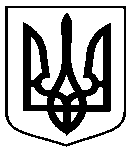 від   20.05.2016   №  140-рПро складання номенклатури справ у виконавчих органах Сумської міської радиАпарат01Управління з господарських та загальних питань02Департамент комунікацій та інформаційної політики03Департамент фінансів, економіки та інвестицій04Департамент інфраструктури міста05Департамент забезпечення ресурсних платежів06Правове управління07Управління архітектури та містобудування08Управління капітального будівництва та дорожнього господарства09Відділ торгівлі, побуту та захисту прав споживачів10Управління обліку, розподілу та приватизації житла11Департамент соціального захисту населення12Управління освіти і науки13Управління «Центр надання адміністративних послуг у   м. Суми»14Управління «Інспекція з благоустрою міста Суми»15Відділ з питань надзвичайних ситуацій та цивільного захисту населення16Відділ з питань взаємодії з правоохоронними органами  та оборонної роботи17Відділ у справах  молоді та спорту18Відділ з охорони праці19Відділ ведення Державного реєстру виборців Зарічного району м. Суми20Відділ ведення Державного реєстру виборців Ковпаківського  району м. Суми21Архівний відділ22Відділ «Служба 15-80»23Відділ охорони здоров’я24Відділ культури та туризму25Відділ транспорту, зв’язку та телекомунікаційних послуг26Служба у справах дітей27Відділ інформаційних технологій та комп’ютерного забезпечення28Управління «Інспекція державного архітектурно – будівельного контролю»29Відділ з конкурсних торгів30